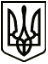 УкраїнаМЕНСЬКА МІСЬКА РАДАМенського району Чернігівської областіР О З П О Р Я Д Ж Е Н Н ЯВід 28 жовтня 2020 року 	 № 283Про створення комісіїНа звернення директора КП «Менакомунпослуга» Минця Р. В., № 368 від 30.09.2020 р. щодо безхазяйної каналізаційної мережі, що знаходиться на території Менської ОТГ, а саме в м. Мена від будинку № 64 по вулиці Суворова (міська лазня) до КНС розташованого по вулиці Чернігівський шлях № 4 та відповідно до Положення про виявлення, обстеження водопровідних, каналізаційних (мереж водовідведення), місцевих (розподільчих) теплових мереж, зливової (дощової) каналізації, об’єктів зовнішнього освітлення та інженерних мереж-електроустановок (трансформаторних підстанцій, повітряних ліній, кабельних ліній), їх облік та прийняття до комунальної власності Менської міської об’єднаної територіальної громади, створити комісію для комісійного обстеження виявлених безхазяйних об’єктів та вирішення питань, передбачених пунктом 2.3 Положення, виклавши її в наступному складі:Голова комісії: Гайдукевич Максим Валерійович – заступник міського голови з питань діяльності виконкому.Заступник голови комісії: Лихотинська Лілія Анатоліївна – начальник відділу архітектури, містобудування та ЖКГ Менської міської ради.Секретар комісії: Ілюшкіна Дар’я Валеріївна – головний спеціаліст відділу архітектури, містобудування та ЖКГ Менської міської ради.Члени комісії:Мекенченко Віра Володимирівна – провідний спеціаліст відділу бухгалтерського обліку і звітності Менської міської ради; Терентієв Павло Олександрович – начальник відділу земельних відносин Менської міської ради;Бернадська Тетяна Анатоліївна – начальник юридичного відділу Менської міської ради;Неженець Олександр Іванович – головний інженер ТОВ «Менський комунальник»;Минець Роман Вікторович – директор КП «Менакомунпослуга» (за згодою).    Міський голова	Г.А. ПримаковПодання:Начальник відділу архітектури,			містобудування та житлово-комунального господарства Менської міської ради 	Л. А. ЛихотинськаПогоджено:Заступник міського голови з					 питань діяльності виконкомуМенської міської ради	М.В. ГайдукевичНачальник юридичного відділуМенської міської ради							Т.А. БернадськаНачальник загального відділу Менської міської ради	О. П.	Гамениця